Ток часа:Уводни део часа....................................................................................................................5`Истицање циља часа и понављање основних појмова.Главни део часа..................................................................................................................30`Решавање задатака из области пирамиде, линеарне функције и графичког приказиванња статистичких податакаЗавршни део часа...............................................................................................................10` Понављање основних појмова кроз игру „ланац знања“ и задавање домаћег.Уводни део часа...................................................................................................5`Наставник  после уписивања часа и представања исписује наслов на табли: „Пирамида, линеарна функција,статистика - тематско понављање“ и истиче да је циљ часа да се понове основни појмови из ових области.  Главни део часа................................................................................................30`Ученици добијају листиће са задацима, наставник их решава на табли уз помоћ ученика, потом  ученици препишу решење док наставник проверава како ученици пишу.Задатак 1На слици је приакзана правилна четворострана пирамида. Ако је Основна ивица 6cm, a aпотема 5cmРешење:Задатак 2Дата је линеарна функција: Решење:Задатак 3Дијаграм показује успех ученика на писменом задаткуРешење:Навести децу да се присете који програм (који су учили из информатике  ) се користи за обраду и графичко и табеларно приказиванје података и какве су његове могућности.Завршни део часа.............................................................................................10` Обнављање циља часа и кроз задавање домаћег задатка.Домаћи задатак :Збирка за завршни испит,  задаци : 50.,112.,158.,185.,216., 261.,287., 324. Уколико су ученици успешно савладали  све планирано може се одржати и завршно понављање кроз игру „Ланац знања“.Игра „Ланац знања“:ученици добијају листиће који имају са једне стране написано питање , а са друге одговор, али питање и одговор нису повезани. Игра почиње тако што наставник, прочита прво питање, ученици на својим листићима провере одговоре, ко има одговор јавља се, прочита га наглас, остали ученици се слажу или не..уколико је одговор исправан ученик окреће листић и чита питање...остали провере своје одговоре... Препорука сајта  Моја школа Јелена Божић:  http://jelenaskola.weebly.com . Прокоментарисати домаћи задатак. Подсетити ученике да понесу прибор за рад.ПРИЛОГПитања и одговори са наставних листића за завршно понављање-игра „ланац знања“.Изглед табле:IIIИзглед наставног листића:   Школа: ОШ “Коста Трифковић“,  Нови СадОШ “Коста Трифковић“,  Нови СадОШ “Коста Трифковић“,  Нови СадОШ “Коста Трифковић“,  Нови СадОШ “Коста Трифковић“,  Нови СадНаставни предмет:МатематикаМатематикаМатематикаМатематикаМатематикаРазред:OсмиOсмиOсмиOсмиOсмиДатум реализације:2.4.2012.2.4.2012.2.4.2012.2.4.2012.2.4.2012.Наставник:Јелена БожићЈелена БожићЈелена БожићЈелена БожићЈелена БожићНаставна тема:Пирамида. Линеарна функција. СтатистикаПирамида. Линеарна функција. СтатистикаПирамида. Линеарна функција. СтатистикаПирамида. Линеарна функција. СтатистикаПирамида. Линеарна функција. СтатистикаНаставна јединица:Пирамида. Линеарна функција. СтатистикаПирамида. Линеарна функција. СтатистикаПирамида. Линеарна функција. СтатистикаПирамида. Линеарна функција. СтатистикаПирамида. Линеарна функција. СтатистикаТип часа:Тематско понављањеТематско понављањеТематско понављањеТематско понављањеТематско понављањеЦиљ часа:Онављање знања из области  пирамиде, линеарне функције и статистикеОнављање знања из области  пирамиде, линеарне функције и статистикеОнављање знања из области  пирамиде, линеарне функције и статистикеОнављање знања из области  пирамиде, линеарне функције и статистикеОнављање знања из области  пирамиде, линеарне функције и статистикеОбразовни задаци:Ученици треба да:утврде опште формуле за израчунавање површине и запремине пирамиде;умеју да примењују опште формуле P = B + M и V =   на израчунавање површине и запремине тростране, четворостране и шестостране пирамиде;утврде скицирање слика пирамиде и да на моделима пирамида уочавају елементе;уочавају правоугле троуглове у пирамиди и да примењују Питагорину теорему на те троуглове;утврде формуле за израчунавање површина четвороуглова и троуглова.утврде појмове експлицитни и инрлицитни облик линеарне функције;утврде појмове коефицијент правца, слободан члан, апсциса , ордината, нула функције, растућа функција, опадајућа функција;утврде одређивање нуле функције;утврде знања о графику линеарне функције и линеарној функцији, уопште.утврде појам средње (просечне) вредности, медијане и модуса неког узорка и увежбају њихово израчунавање увежбају да из текста (текстуалног задатка) издвоје одговарајуће податке и да их представе табеларно, графички или у облику дијаграма и да из датих графичких приказа прочита податке;увежбају примену наученог градива из статистике у текстуалним задацима.Ученици треба да:утврде опште формуле за израчунавање површине и запремине пирамиде;умеју да примењују опште формуле P = B + M и V =   на израчунавање површине и запремине тростране, четворостране и шестостране пирамиде;утврде скицирање слика пирамиде и да на моделима пирамида уочавају елементе;уочавају правоугле троуглове у пирамиди и да примењују Питагорину теорему на те троуглове;утврде формуле за израчунавање површина четвороуглова и троуглова.утврде појмове експлицитни и инрлицитни облик линеарне функције;утврде појмове коефицијент правца, слободан члан, апсциса , ордината, нула функције, растућа функција, опадајућа функција;утврде одређивање нуле функције;утврде знања о графику линеарне функције и линеарној функцији, уопште.утврде појам средње (просечне) вредности, медијане и модуса неког узорка и увежбају њихово израчунавање увежбају да из текста (текстуалног задатка) издвоје одговарајуће податке и да их представе табеларно, графички или у облику дијаграма и да из датих графичких приказа прочита податке;увежбају примену наученог градива из статистике у текстуалним задацима.Ученици треба да:утврде опште формуле за израчунавање површине и запремине пирамиде;умеју да примењују опште формуле P = B + M и V =   на израчунавање површине и запремине тростране, четворостране и шестостране пирамиде;утврде скицирање слика пирамиде и да на моделима пирамида уочавају елементе;уочавају правоугле троуглове у пирамиди и да примењују Питагорину теорему на те троуглове;утврде формуле за израчунавање површина четвороуглова и троуглова.утврде појмове експлицитни и инрлицитни облик линеарне функције;утврде појмове коефицијент правца, слободан члан, апсциса , ордината, нула функције, растућа функција, опадајућа функција;утврде одређивање нуле функције;утврде знања о графику линеарне функције и линеарној функцији, уопште.утврде појам средње (просечне) вредности, медијане и модуса неког узорка и увежбају њихово израчунавање увежбају да из текста (текстуалног задатка) издвоје одговарајуће податке и да их представе табеларно, графички или у облику дијаграма и да из датих графичких приказа прочита податке;увежбају примену наученог градива из статистике у текстуалним задацима.Ученици треба да:утврде опште формуле за израчунавање површине и запремине пирамиде;умеју да примењују опште формуле P = B + M и V =   на израчунавање површине и запремине тростране, четворостране и шестостране пирамиде;утврде скицирање слика пирамиде и да на моделима пирамида уочавају елементе;уочавају правоугле троуглове у пирамиди и да примењују Питагорину теорему на те троуглове;утврде формуле за израчунавање површина четвороуглова и троуглова.утврде појмове експлицитни и инрлицитни облик линеарне функције;утврде појмове коефицијент правца, слободан члан, апсциса , ордината, нула функције, растућа функција, опадајућа функција;утврде одређивање нуле функције;утврде знања о графику линеарне функције и линеарној функцији, уопште.утврде појам средње (просечне) вредности, медијане и модуса неког узорка и увежбају њихово израчунавање увежбају да из текста (текстуалног задатка) издвоје одговарајуће податке и да их представе табеларно, графички или у облику дијаграма и да из датих графичких приказа прочита податке;увежбају примену наученог градива из статистике у текстуалним задацима.Ученици треба да:утврде опште формуле за израчунавање површине и запремине пирамиде;умеју да примењују опште формуле P = B + M и V =   на израчунавање површине и запремине тростране, четворостране и шестостране пирамиде;утврде скицирање слика пирамиде и да на моделима пирамида уочавају елементе;уочавају правоугле троуглове у пирамиди и да примењују Питагорину теорему на те троуглове;утврде формуле за израчунавање површина четвороуглова и троуглова.утврде појмове експлицитни и инрлицитни облик линеарне функције;утврде појмове коефицијент правца, слободан члан, апсциса , ордината, нула функције, растућа функција, опадајућа функција;утврде одређивање нуле функције;утврде знања о графику линеарне функције и линеарној функцији, уопште.утврде појам средње (просечне) вредности, медијане и модуса неког узорка и увежбају њихово израчунавање увежбају да из текста (текстуалног задатка) издвоје одговарајуће податке и да их представе табеларно, графички или у облику дијаграма и да из датих графичких приказа прочита податке;увежбају примену наученог градива из статистике у текстуалним задацима.Функционални                         задаци:Ученици треба да:се оспособљавају за прецизно и уредно цртање и правилно коришћење прибора;стичу навику да замишљају објекте и њихове односе у простору и оспособљавају се за просторно посматрање;усаврше вештину брзог и тачног израчунавања;стичу способност изражавања математичким језиком, јасно и прецизно, у писменом и усменом облику;развијају логичко, аналитичко и процедурално (алгоритамско) мишљење. аналогијом, генерализацијом, индуктивним и дедуктивним начином закључивања развијају математичко мишљење;применом мисаоних операција, нарочито апстракције и генерализације, развијају способности за индуктивни облик закључивања.савладају поступак правилног цртања графика дате линеарне функције;увежбају поступак утврђивања да ли дата тачка припада графику функције или не;развијају способност уочавања функционалних зависности међу величинама, као и табеларног приказивања тих зависности;Ученици треба да:се оспособљавају за прецизно и уредно цртање и правилно коришћење прибора;стичу навику да замишљају објекте и њихове односе у простору и оспособљавају се за просторно посматрање;усаврше вештину брзог и тачног израчунавања;стичу способност изражавања математичким језиком, јасно и прецизно, у писменом и усменом облику;развијају логичко, аналитичко и процедурално (алгоритамско) мишљење. аналогијом, генерализацијом, индуктивним и дедуктивним начином закључивања развијају математичко мишљење;применом мисаоних операција, нарочито апстракције и генерализације, развијају способности за индуктивни облик закључивања.савладају поступак правилног цртања графика дате линеарне функције;увежбају поступак утврђивања да ли дата тачка припада графику функције или не;развијају способност уочавања функционалних зависности међу величинама, као и табеларног приказивања тих зависности;Ученици треба да:се оспособљавају за прецизно и уредно цртање и правилно коришћење прибора;стичу навику да замишљају објекте и њихове односе у простору и оспособљавају се за просторно посматрање;усаврше вештину брзог и тачног израчунавања;стичу способност изражавања математичким језиком, јасно и прецизно, у писменом и усменом облику;развијају логичко, аналитичко и процедурално (алгоритамско) мишљење. аналогијом, генерализацијом, индуктивним и дедуктивним начином закључивања развијају математичко мишљење;применом мисаоних операција, нарочито апстракције и генерализације, развијају способности за индуктивни облик закључивања.савладају поступак правилног цртања графика дате линеарне функције;увежбају поступак утврђивања да ли дата тачка припада графику функције или не;развијају способност уочавања функционалних зависности међу величинама, као и табеларног приказивања тих зависности;Ученици треба да:се оспособљавају за прецизно и уредно цртање и правилно коришћење прибора;стичу навику да замишљају објекте и њихове односе у простору и оспособљавају се за просторно посматрање;усаврше вештину брзог и тачног израчунавања;стичу способност изражавања математичким језиком, јасно и прецизно, у писменом и усменом облику;развијају логичко, аналитичко и процедурално (алгоритамско) мишљење. аналогијом, генерализацијом, индуктивним и дедуктивним начином закључивања развијају математичко мишљење;применом мисаоних операција, нарочито апстракције и генерализације, развијају способности за индуктивни облик закључивања.савладају поступак правилног цртања графика дате линеарне функције;увежбају поступак утврђивања да ли дата тачка припада графику функције или не;развијају способност уочавања функционалних зависности међу величинама, као и табеларног приказивања тих зависности;Ученици треба да:се оспособљавају за прецизно и уредно цртање и правилно коришћење прибора;стичу навику да замишљају објекте и њихове односе у простору и оспособљавају се за просторно посматрање;усаврше вештину брзог и тачног израчунавања;стичу способност изражавања математичким језиком, јасно и прецизно, у писменом и усменом облику;развијају логичко, аналитичко и процедурално (алгоритамско) мишљење. аналогијом, генерализацијом, индуктивним и дедуктивним начином закључивања развијају математичко мишљење;применом мисаоних операција, нарочито апстракције и генерализације, развијају способности за индуктивни облик закључивања.савладају поступак правилног цртања графика дате линеарне функције;увежбају поступак утврђивања да ли дата тачка припада графику функције или не;развијају способност уочавања функционалних зависности међу величинама, као и табеларног приказивања тих зависности;Васпитни задаци:Ученици треба да развијају:концентрацију;способност за упоран и предан рад; поступност и систематичност у раду; тачност, прецизност и уредност у раду; позитиван однос према математици и уважавање математике као подручја људске делатности; самопоуздање и поверење у властите математичке способности;навику самоконтроле и критичког мишљења.Ученици треба да развијају:концентрацију;способност за упоран и предан рад; поступност и систематичност у раду; тачност, прецизност и уредност у раду; позитиван однос према математици и уважавање математике као подручја људске делатности; самопоуздање и поверење у властите математичке способности;навику самоконтроле и критичког мишљења.Ученици треба да развијају:концентрацију;способност за упоран и предан рад; поступност и систематичност у раду; тачност, прецизност и уредност у раду; позитиван однос према математици и уважавање математике као подручја људске делатности; самопоуздање и поверење у властите математичке способности;навику самоконтроле и критичког мишљења.Ученици треба да развијају:концентрацију;способност за упоран и предан рад; поступност и систематичност у раду; тачност, прецизност и уредност у раду; позитиван однос према математици и уважавање математике као подручја људске делатности; самопоуздање и поверење у властите математичке способности;навику самоконтроле и критичког мишљења.Ученици треба да развијају:концентрацију;способност за упоран и предан рад; поступност и систематичност у раду; тачност, прецизност и уредност у раду; позитиван однос према математици и уважавање математике као подручја људске делатности; самопоуздање и поверење у властите математичке способности;навику самоконтроле и критичког мишљења.Кључни појмови:Пирамида, линеарна функција, статистикаПирамида, линеарна функција, статистикаПирамида, линеарна функција, статистикаПирамида, линеарна функција, статистикаПирамида, линеарна функција, статистикаОблици рада:Фронтални, индивидуалниФронтални, индивидуалниФронтални, индивидуалниФронтални, индивидуалниФронтални, индивидуалниНаставне методе:Самостални рад, дијалошка, илустративнаСамостални рад, дијалошка, илустративнаСамостални рад, дијалошка, илустративнаСамостални рад, дијалошка, илустративнаСамостални рад, дијалошка, илустративнаНаставна средства:Уџбеник, збирка , креда (фломастери) у боји, табла, прибор за геометрију, модели пирамиде, наставни листићиУџбеник, збирка , креда (фломастери) у боји, табла, прибор за геометрију, модели пирамиде, наставни листићиУџбеник, збирка , креда (фломастери) у боји, табла, прибор за геометрију, модели пирамиде, наставни листићиУџбеник, збирка , креда (фломастери) у боји, табла, прибор за геометрију, модели пирамиде, наставни листићиУџбеник, збирка , креда (фломастери) у боји, табла, прибор за геометрију, модели пирамиде, наставни листићиМесто извођења наставе:Кабинет за математикуКабинет за математикуКабинет за математикуКабинет за математикуКабинет за математикуКорелација:ИнформатикаИнформатикаИнформатикаИнформатикаИнформатикаОбразовни стандарди:Основни нивоУченик/ца:Средњи нивоУченик/ца:Напредни нивоУченик/ца:Образовни стандардиОбразовни стандарди:ПирамидаВлада појмом пирамидеВлада појмом пирамиде; рачуна њену површину и запремину када су неопходни елементи непосредно дати у задаткуИзрачуна површину и запремину пирамиде, укључујући случајеве када неопходни елементи нису непосредно датиMA.1.4.1. MA.2.3.4. MA.3.3.4.Образовни стандарди:Линеарна функцијаОдреди вредност функције дате таблицом или формуломУочи зависност међу променљивим, за функцију y = кx +n и графички интерпретира њена својства; Зна линеарну функцију и графички интерпретира њена својства, зна да одреди линеарну функцију на основу задатих својстава. MA.1.2.4. MA.2.2.4.MA.3.2.4.Образовни стандарди:Графичко представљање статистичких податакаПрочита и разуме податак са графикона, дијаграма или из табелеЧита једноставне дијаграме и табеле и на основу њих обради податке по једном критеријумуТумачи дијаграме и табелеПрикупи и обради податке и сам састави дијаграм или табелу; црта график . Зан да одреди средњу вредност, медијану, модус података. Да пореди добијене податке.MA.1.5.2. MA.2.5.2. MA.3.5.2.Литература и додатни материјал за наставнике:Икодиновић Н., Димитријевић С., Математика 8, уџбеник за осми разред основне школе, Издавачка кућа Klett, Београд, 2011.Поповић Б., Милојевић С., Вуловић Н., Математика 8, збирка задатака са решењима за осми разред основне школе, Издавачка кућа KlettИкодиновић Н., Димитријевић С., Поповић Б., Приручник за наставнике математике у осмом разреду основне школе, Издавачка кућа Klett, Београд, 2011.Збирка задатака из математике за завршни испит у основном образовању и васпитању за школску 2011/2012. годинуИкодиновић Н., Димитријевић С., Математика 8, уџбеник за осми разред основне школе, Издавачка кућа Klett, Београд, 2011.Поповић Б., Милојевић С., Вуловић Н., Математика 8, збирка задатака са решењима за осми разред основне школе, Издавачка кућа KlettИкодиновић Н., Димитријевић С., Поповић Б., Приручник за наставнике математике у осмом разреду основне школе, Издавачка кућа Klett, Београд, 2011.Збирка задатака из математике за завршни испит у основном образовању и васпитању за школску 2011/2012. годинуИкодиновић Н., Димитријевић С., Математика 8, уџбеник за осми разред основне школе, Издавачка кућа Klett, Београд, 2011.Поповић Б., Милојевић С., Вуловић Н., Математика 8, збирка задатака са решењима за осми разред основне школе, Издавачка кућа KlettИкодиновић Н., Димитријевић С., Поповић Б., Приручник за наставнике математике у осмом разреду основне школе, Издавачка кућа Klett, Београд, 2011.Збирка задатака из математике за завршни испит у основном образовању и васпитању за школску 2011/2012. годинуИкодиновић Н., Димитријевић С., Математика 8, уџбеник за осми разред основне школе, Издавачка кућа Klett, Београд, 2011.Поповић Б., Милојевић С., Вуловић Н., Математика 8, збирка задатака са решењима за осми разред основне школе, Издавачка кућа KlettИкодиновић Н., Димитријевић С., Поповић Б., Приручник за наставнике математике у осмом разреду основне школе, Издавачка кућа Klett, Београд, 2011.Збирка задатака из математике за завршни испит у основном образовању и васпитању за школску 2011/2012. годинуИкодиновић Н., Димитријевић С., Математика 8, уџбеник за осми разред основне школе, Издавачка кућа Klett, Београд, 2011.Поповић Б., Милојевић С., Вуловић Н., Математика 8, збирка задатака са решењима за осми разред основне школе, Издавачка кућа KlettИкодиновић Н., Димитријевић С., Поповић Б., Приручник за наставнике математике у осмом разреду основне школе, Издавачка кућа Klett, Београд, 2011.Збирка задатака из математике за завршни испит у основном образовању и васпитању за школску 2011/2012. годинуНапомене:Активности наставникаАктивности ученикаНаставник показује деци жичани модел пирамиде и на моделу делове пирамиде и очекује да деца одговоре шта је тобаза , бочна страна, основна ивица, бочна ивица, апотема, висинаНаглашавамо да смо највише пажње посветили правим правилним пирамидама и то тространој, четвоространој и шестостраној. Шта је база правилне тростране, шта четворостране , а шта шестостране пирамиде?Једнакостранични троугао, квадрат и правилни шестоугао.Шта чини омотач праве правилне пирамиде?Једнакокраки троугловиКако гласи општа формула за површину, а како за запремину пирамиде?P = B + M и V =   B∙ H  Површина троугла? P=Површина једнакостраничног троугла, квадрата, правилног шестоугла? , , ,Како гласи питагорине теорема?Квадрат над хипотенузом правоуглог троугла једнак је збиру квадрата над катетама.          Линеарна функција, имплицитни облик? Линеарна функција , експлицитни облик?    или     Шта су y, x, k, n?Зависно променљива, нењависно променљива, коефицијент правца, слободан чланШта су графикон, хистограм,кружни дијаграм?Методи графичког приказивања статистичких податакаКако називамо број  који се налази на средини растучег низа вредности.Ако низ има непаран бр. чланова , онда је то средишњи број, а ако има паран број чланова, онда је то аритметичка средина средња два броја.медијана Шта је модус?Податак који има највећу учесталостШта је среднја вредност података?(Нагласити да је средња вредност аритметичка средина података и да је називамо и просечном вредношћу.)Средњу вредност добијамо дак саберемо све податке и поделимо са њиховим укупним бројем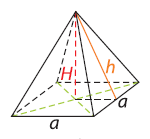 1) Нaпиши општу формулу за запремину и површину , одреди колико је а, колико h2) Израчунај површину пирамиде3) Израчунај запремину пирамиде1)P = B + M V=a=6cmh=5cm2)B =B = B = 36M = M =  M = 60P = B + MP =  36 + 60P =   963)V=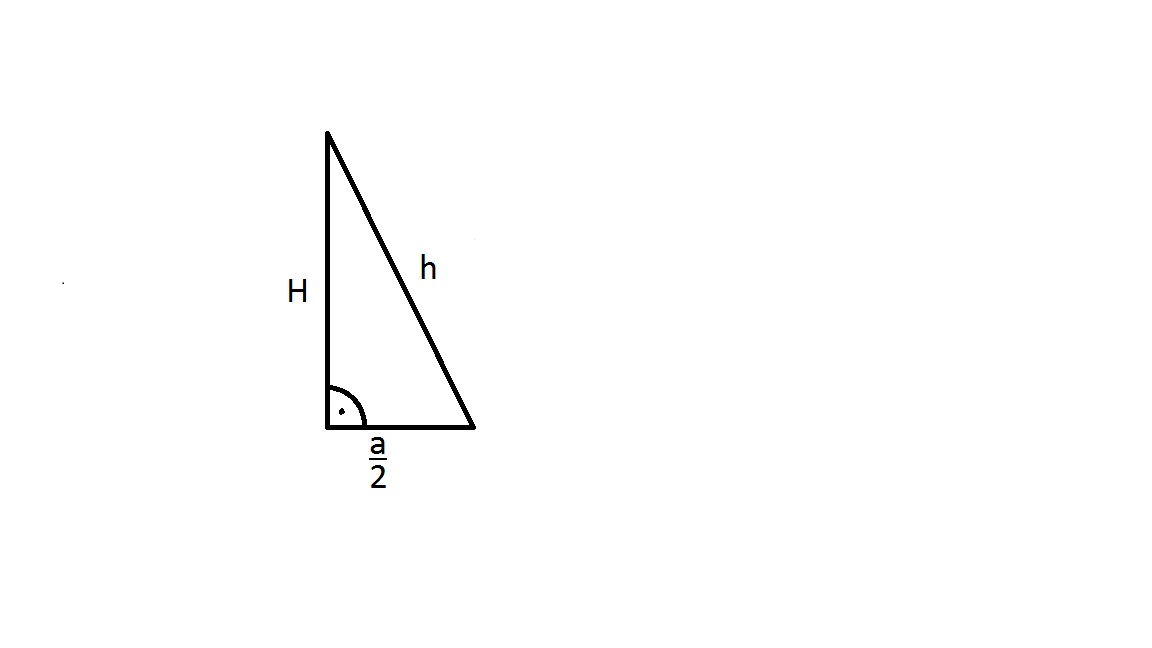 V=V=V=V=481)Попуни табелу:2)Без цртања графика одреди да  ли је функција растућа или опадајућа? Одреди нулу функције.Одреди пресечну тачку са Ox и са Oy осом.3)Одреди линеарну функцију такву да њен график одсеца исти одсечак на  Oy оси као и дата функција, и паралелан је графику функције:8x-4y-10=01) y 02)Коефицијент правца је негативан па функција опада тј. , k <0 Нула функције  je вредност за коју је ордината једнака нули , тј. y=0Видимо из табеле (већ смо израчунали), Пресек са Ox осом је тачка А(0,),Пресек са Oy осом је тачка B(2,)3)y=kx+nна основу првог услова закључујемо да обе функције имају исти слободан члан, тј. n, па је n=2Из другог услова закључујемо да обе функције имају исти коефицијент правца, али друга функција је задата у имплицитном облику, потребно је да га пребацимо у експлицитни и одредимо Дакле , тражена функција је: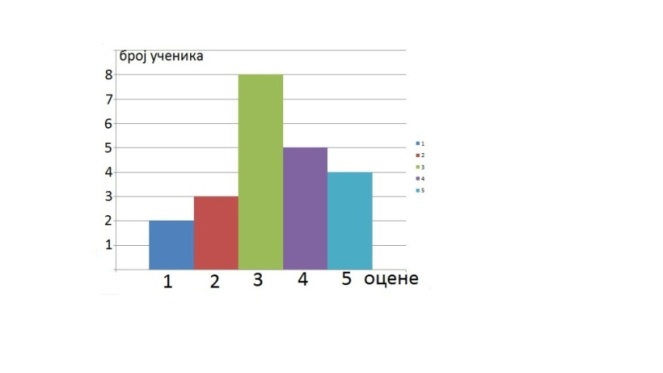 1)  На основу дијаграма табеларно прикажи податке. Кaко се назива ова врста дијаграма?2)  Одреди медијану и модус оцена.3) Одреди просечну оцену. Добијени податак упореди са медијаном и модусом.1)Ово је субични дијаграм, или хистограм2)Медијана:1,1,2,2,2,3,3,3,3,3,3,3,3,4,4,4,4,4,5,5,5,5Модус је 33)Укупан број ученика је:2+3+8+5+4=22Па је средња вр.Модус и медијана су једнаки, а средња вредност је већа. Навести пример где разлика између модуса, медијане и средње вредности може бити већа.ПитањаодговориОпшта формула за површину пирамиде јеP= B+MОпшта формула за запремину пирамиде јеV= Површина једнакостраничног троугла јеПовршина правилног шестоугла јеКако гласи питагорине теоремаКвадрат над хипотенузом правоуглог троугла једнак је збиру квадрата над катетама.  Наведи инплицитни облик линеарне функције Наведи експлицитни облик линеарне функцијеАко је f(x) = kx +n линеарна функција, како се назива k?Коефицијент правцаАко је f(x) = kx +n линеарна функција, како се назива n?Слободан члан или одсечак на Оy осиШта је график линеарне функције?праваАко две линеарне функције имају исти коефицијент правца , какви су графици ових функција?Графици су паралелне правеШта су апсциса и ордината? x и yШта су хистограм ,метод кружник исечака и полигон расподеле ?Методи графичког приказивања статистичких податакаШта је средња вредност? Збир свих података подељен њиховим укупним бројемШта je модус датих података?Податак који има највећу учесталост, тј. највећи број понављањаПирамида, линеарна функција, статистика   Тематско понављањеПирамида, линеарна функција, статистика   Тематско понављањеПирамида, линеарна функција, статистика   Тематско понављање2.4.2012.Задатак 1Задатак 1Задатак 1Задатак 1Задатак 11)P = B + M V=a=6cmh=5cm1)P = B + M V=a=6cmh=5cm2)B =B = B = 36M = M =  M = 60P = B + MP =  36 + 60P =   963)V=V=V=V=V=48Пирамида, линеарна функција, статистика   Тематско понављањеПирамида, линеарна функција, статистика   Тематско понављањеПирамида, линеарна функција, статистика   Тематско понављање2.4.2012.Задатак 2Задатак 2Задатак 3Задатак 31) y 02) функција опада , k <0 Нула функције:3)  y=kx+n Из 1. услова следи да је n=2Из 2. услова имамо да је 1)Ово је субични дијаграм, или хистограм2)Медијана:1,1,2,2,2,3,3,3,3,3,3,3,3,4,4,4,4,4,5,5,5,53)Укупан број ученика је:2+3+8+5+4=22Па је средња вр.1)Ово је субични дијаграм, или хистограм2)Медијана:1,1,2,2,2,3,3,3,3,3,3,3,3,4,4,4,4,4,5,5,5,53)Укупан број ученика је:2+3+8+5+4=22Па је средња вр.Основни нивоСредњи нивоНапредни нивоПирамидазадатак1На слици је прикaзана правилна четворострана пирамида. Ако је oсновна ивица 6cm, a aпотема 5cm1)Нaпиши општу формулу за запремину и површину 2)Израчунај површину пирамиде3)Израчунај запремину пирамидеЛинеарна функцијаЗадатак 2Дата је линеарна функција: 1)Попуни табелу:2)Без цртања графика одреди да  ли је функција растућа или опадајућа? Одреди нулу функције.3)Одреди линеарну функцију такву да њен график одсеца исти одсечак на  Oy оси као и дата функција, и паралелан је графику функције:СтатистикаЗадатак 3Дијаграм показује успех ученика на писменом задатку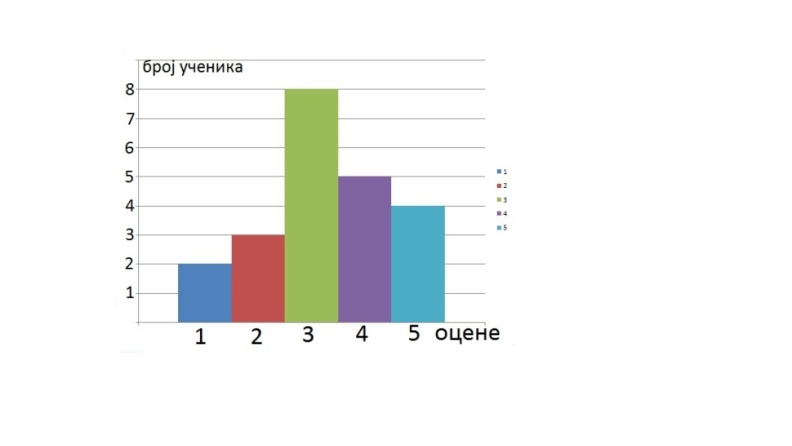 1)На основу дијаграма табеларно прикажи податке. Како се назива ова врста дијаграма?2)Одреди медијану оцена.3)Одреди просечну оцену.Добијени податак упореди са медијаном.